                        Юридический адрес: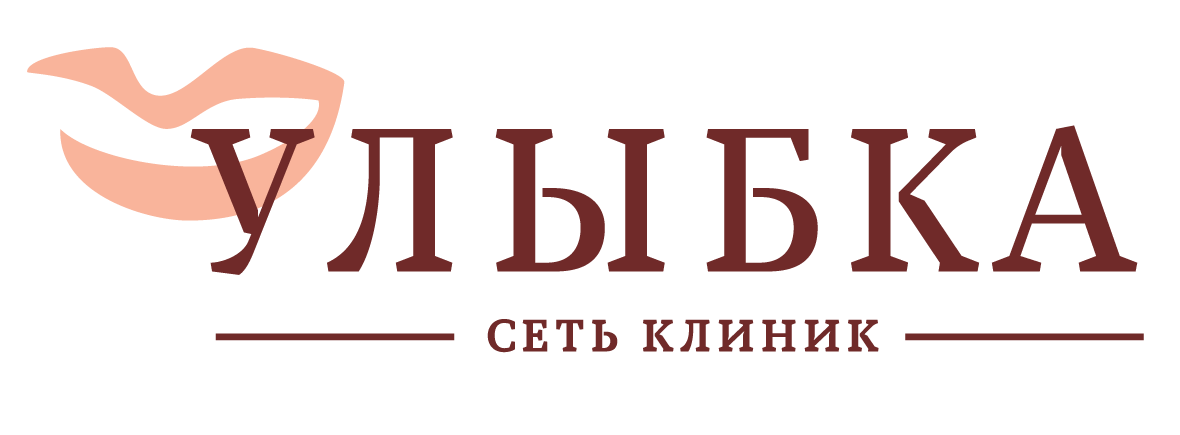  644092, г. Омск, ул. Лукашевича 21, кв.40Телефон:  (3812) 76 - 57 - 66ИНН: 5507058310КПП: 550701001ОГРН: 1025501388219____________________________________Телефон доверия:8-913-988-64-15Назарова Елена СергеевнаГлавный врач сети клиник «Улыбка»Часы приёма звонков(будние дни)10:00-17:00